Dowiedz się, jaka temperatura do spania jest najlepsza!Za zimno? Źle. Za ciepło? Też nie dobrze. Jaka temperatura do spania jest zatem odpowiednia dla zdrowego snu? Przekonaj się!Jaka temperatura do spania jest odpowiednia? Klucz do zdrowego snuSen odgrywa kluczową rolę w naszym codziennym funkcjonowaniu, wpływając na zdrowie fizyczne i psychiczne. Jednakże jednym z czynników często bagatelizowanych, a mających istotny wpływ na jakość snu, jest temperatura otoczenia. Jaką temperaturę do spania wybrać, aby zapewnić sobie komfortowy i regenerujący sen?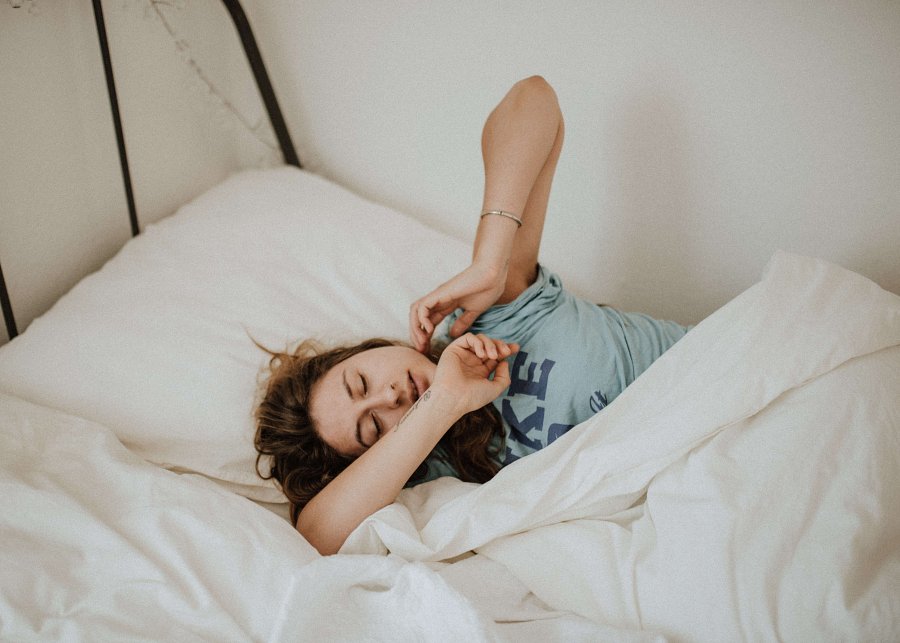 Rola temperatury w kształtowaniu zdrowego snuOdpowiednia temperatura otoczenia jest kluczowym elementem do osiągnięcia głębokiego i regeneracyjnego snu. Badania wskazują, że optymalna temperatura do spania dla osób starszych to około 20 stopni Celsjusza. Jednak preferencje mogą się różnić, więc istotne jest dostosowanie jej do własnych upodobań. Jaka temperatura do spania jest odpowiednia dla dzieci? W tej sytuacji zaleca się od 18 do 20 stopni.Jak wybrać optymalną temperaturę do spania?Dopasowanie temperatury do snu wymaga eksperymentowania i dostosowywania do indywidualnych potrzeb. Warto zwrócić uwagę na własne odczucia termiczne, unikać skrajnych wartości i korzystać z tekstyliów odpowiednich dla pory roku. Dostosowując temperaturę do swoich preferencji, można zminimalizować przerywanie snu i poprawić jakość regeneracji organizmu.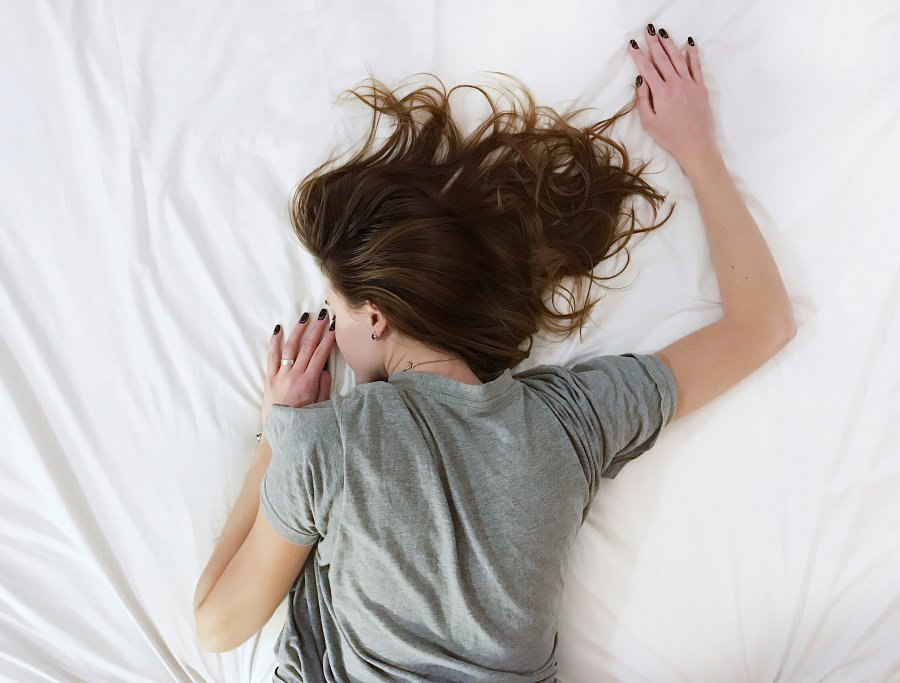 Jaka temperatura do spania jest najlepsza? PodsumowanieWniosek jest jednoznaczny. Odpowiadając na pytanie, jaka temperatura do spania jest optymalna, warto eksperymentować. Przede wszystkim bacznie obserwować reakcje własnego organizmu, aby stworzyć idealne warunki snu, które wspomogą regenerację i przywrócą energię na kolejny dzień.